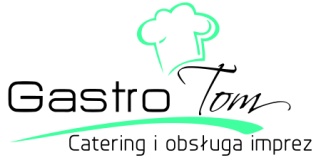                                 Jadłospis  18-22.02.2019                                Jadłospis  18-22.02.2019                                Jadłospis  18-22.02.2019                                Jadłospis  18-22.02.20191PoniedziałekZupa jarzynowaPotrawka z kurczaka z warzywamiMakaron Surówka z czerwonej kapustyZupa jarzynowaPotrawka z kurczaka z warzywamiMakaron Surówka z czerwonej kapusty2WtorekZupa ryżankaBitki wieprzowe w sosie własnymZiemniaki gotowaneSurówka z burakówZupa ryżankaBitki wieprzowe w sosie własnymZiemniaki gotowaneSurówka z buraków3ŚrodaZupa ziemniaczana z natkaWaniliowe racuszki z jabłkiem, konfiturą owocowa i cukrem pudremZupa ziemniaczana z natkaWaniliowe racuszki z jabłkiem, konfiturą owocowa i cukrem pudrem4CzwartekZupa koperkowa Panierowany filet z kurczakaZiemniaki gotowaneMarchewka z groszkiemZupa koperkowa Panierowany filet z kurczakaZiemniaki gotowaneMarchewka z groszkiem5PiątekPiątekZupa pomidorowa z makaronemPaluszki rybnePuree ziemniaczane z seleremSurówka z kapusty kiszonej